A warm and welcoming community, situated in the heart of Cheshire with excellent transport links to Manchester, Liverpool, Chester, Warrington and beyond, Sir John Deane’s is an excellent place to work and continue your professional development. The sixth form has superb teaching, learning and recreational facilities and has benefitted from a recent building programme which has imaginatively combined the new and historical parts of the campus. New colleagues will be fully supported throughout their first year in post.  A Level experience is not a requirement; we are seeking to appoint an individual who loves to teach and loves to learn and who has a passion for all aspects of Performing Arts.We believe our results speak for themselves. In August 2019 students at the College achieved a 99.7% pass rate, just 7 grade U entries from a total A level entry of 2,089.We are committed to Equal Opportunities and positively welcome applications from every section of the community.  We particularly welcome applications from male applicants and those from a black and ethnic minority as they are under-represented within the College. The ability to fulfil all spoken aspects of the role with confidence through the medium of English is essential.  Sir John Deane’s is also committed to safeguarding and promoting the welfare of children and young people and the British values of democracy, the rule of law, individual liberty and mutual respect and tolerance. We expect all staff and volunteers to share this commitment.As part of your application please include data from your previous three years teaching groups showing pass rates, high grades and value added scores.  Newly Qualified Teachers should include a copy of the report from their teaching placement in place of this information.The DepartmentThe Performing Arts Department currently offers A Levels in Dance, Music, Music Technology and Theatre Studies and Level 3 BTEC in Performing Arts.  These subject areas are well established in the College and the department offers a vibrant and exciting extra-curricular experience to students in performance, music, theatre and dance. Our students are a delight to work with and are active learners. The suited area offers excellent teaching facilities for classroom-based learning, independent learning and practical work and includes a Theatre, Music Room, Recording Studios and Dance Studio.The PostThe sixth form seeks to appoint an enthusiastic part time teacher (0.56 FTE) with a specialism in dance/movement to contribute to the work of this thriving department.This is an exciting time to join the department, the new specification means that as a dance/movement specialist the successful candidate will have the opportunity to shape the planning and delivery of the course building units such as Developing Movement Skills and for the delivery of the dance pathway within the Developing Skills and Techniques for Performance Unit. Alongside other members of the Performing Arts department, they will also be required to teach across the Performing Arts course, including delivering synoptic units such as Theatre for Children/Storytelling and Site-Specific Performance.We welcome applications from newly qualified teachers and teachers with experience.  A full NQT programme is offered in the same way as schools: this means you will be fully qualified to advance your future career.Most importantly, the person appointed must be willing to:bring imaginative and varied approaches to their teaching;work as a member of a team, sharing ideas and resources;develop relationships with students based upon equality, respect, joy and high aspirationsWe are proud that the Sir John Deane’s name has enhanced the career of many colleagues and, together with the professional development we provide, has allowed them to progress into middle and senior management positions. As part of the Sir John Brunner Foundation Multi-Academy Trust, over time the College will be able to provide professional opportunities in good and outstanding local high schools to help you further develop your career. BenefitsFavourable working weekTeachers’ Pension scheme – employee contributions vary between 7.4% and 11.7% dependent upon level of salary.  Employer contributions are currently 23.68%.Free on site car parkingFree wifi accessFree access to College’s leisure centre/swimming poolPreferable rates on adult education coursesPreferable rates on children’s holiday activity clubFunding for training and developmentCPD events throughout the yearTwo onsite Starbucks cafesOnsite canteen and deli bar with daily homemade cakesCollege wide staff lunchesChristmas social eventLong service awardsAccess to counselling/EAP serviceEye care vouchersAccess to health planAccess to Occupational Health serviceFamily friendly policiesClosing DateThe closing date for applications is 10.00 am on Monday 2nd March 2020.  Interviews are provisionally scheduled for Monday 16th March 2020.We wish you every success in the process of applying for a post at Sir John Deane’s.  Sir John Deane’s is a wonderful sixth form and we hope you can make your own contribution to our community.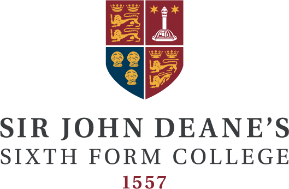 Teacher of Performing ArtsStandard SFC ScaleStandard Scale £24,098 - £39,329 dependent on qualifications and experience – pay award pending